Регистрация на порталеhttp://gosuslugi.ru дает Вам  возможность заполнить и отправить в электронном виде заявление на получение ряда государственных услуг, а это экономит время, а также сформировать онлайн-запрос в орган исполнительной власти.В настоящее время в электронном виде доступны следующие услуги: Осуществление денежной выплаты гражданам, оказавшимся в трудной жизненной ситуации; Осуществление денежной выплаты малоимущим семьям и малоимущим одиноко проживающим гражданам; Предоставление ежемесячного пособия на ребенка гражданам, имеющим детей, во Владимирской области; Предоставление единовременной денежной выплаты при рождении второго и последующих детей; Выплата денежных компенсаций беременным женщинам, кормящим матерям, а также на детей в возрасте до трех лет в семьях со среднедушевым доходом, не превышающим величину прожиточного минимума, установленную на территории Владимирской области, для обеспечения их полноценным питанием по заключению врачей; Назначение и выплата пособия по уходу за ребенком; Предоставление мер социальной поддержки ветеранам труда; Предоставление мер социальной поддержки гражданам, подвергшимся политическим репрессиям и впоследствии реабилитированным, а также признанным пострадавшими от политических репрессий; Предоставление мер социальной поддержки лицам, имеющим продолжительный стаж работы; Предоставление мер социальной поддержки гражданам, проработавшим в тылу в период с 22 июня 1941 года по 9 мая 1945 года не менее шести месяцев, исключая период работы на временно оккупированных территориях СССР, либо награжденным орденами или медалями СССР за самоотверженный труд в период Великой Отечественной войны (труженикам тыла); Предоставление мер социальной поддержки на оплату жилья и коммунальных услуг отдельным категориям граждан, относящихся к полномочиям Российской Федерации, переданных органам исполнительной власти субъектов Российской Федерации; Назначение и выплата единовременного пособия беременной жене военнослужащего, проходящего военную службу по призыву; Назначение и выплата ежемесячного пособия на ребенка военнослужащего, проходящего военную службу по призыву; Назначение и выплата единовременного пособия при рождении ребенка; Предоставление ежегодной денежной выплаты гражданам, награжденным нагрудным знаком «Почетный донор России», «Почетный донор СССР»;Прием заявлений, оформление и выдача удостоверений гражданам, пострадавшим от радиационного воздействия вследствие чернобыльской катастрофы, а также вследствие аварии в 1957 году на производственном объединении «Маяк» и сбросов радиоактивных отходов в реку Теча; Прием заявлений и организация предоставления гражданам субсидий на оплату жилых помещений и коммунальных услуг; Назначение и выплата денежной компенсации части расходов, связанных со строительством внутридомовых газовых сетей;Предоставление материальной и иной помощи для погребения;Предоставление мер социальной поддержки многодетным семьям; Предоставление ежемесячной денежной выплаты на третьего или последующих детей до достижения ими возраста трех лет;Расходование средств (части средств) областного материнского (семейного) капитала;Получение информации о порядке социального обслуживания граждан государственными учреждениями социального обслуживания Владимирской области.Портал государственных услугhttp://gosuslugi.ruДепартамент социальнойзащиты населенияадминистрации Владимирской областиhttp://www.social33.ruАлгоритм регистрации на портале госуслуг:Регистрация на портале «Госуслуги» состоит из трех этапов.Этап 1. Регистрация Упрощенной учетной записи.Укажите в регистрационной форме фамилию, имя, мобильный телефон или e-mail. После клика на кнопку регистрации вы получите ссылку на страницу оформления пароля.Этап 2. Подтверждение личных данных — создание Стандартной учетной записи.Заполните профиль 		                          пользователя — укажите 		                          СНИЛС и данные документа, удостоверяющего личность (Паспорт гражданина РФ, для иностранных граждан — документ иностранного государства). Данные проходят проверку в ФМС РФ и Пенсионном фонде РФ. На ваш электронный адрес будет направлено уведомление о результатах проверки.Этап 3. Подтверждение личности — создание Подтвержденной учетной записи.Для оформления Подтвержденной учетной записи с полным доступом ко всем электронным государственным услугам нужно пройти подтверждение личности одним из способов:обратиться в Центр обслуживания;получить код подтверждения личности по почте;воспользоваться Усиленной квалифицированной электронной подписью или Универсальной электронной картой (УЭК).Возможна регистрация пользователя в Центре обслуживания — в этом случае будет сразу создана Подтвержденная учетная запись.Список центров обслуживания в учреждениях социальной защиты и социального обслуживания населения области:ГКУ ВО «Управление социальной защиты населения по городу Владимиру» ГКУ ВО «Отдел социальной защиты населения по городу Гусь-Хрустальному и Гусь-Хрустальному району» ГКУ ВО  «Отдел социальной защиты населения по Юрьев-Польскому району» ГКУ ВО «Отдел социальной защиты населения по Суздальскому району» ГКУ ВО «Отдел социальной защиты населения по Судогодскому району» ГКУ ВО «Отдел социальной защиты населения по городу Мурому и Муромскому району» ГКУ ВО  «Отдел социальной защиты населения по городу Коврову и Ковровскому району» ГКУ ВО  «Отдел социальной защиты населения по Камешковскому району»  ГКУ ВО «Отдел социальной защиты населения по Гороховецкому району» ГКУ ВО  «Отдел социальной защиты населения по Вязниковскому району» ГКУ ВО  «Отдел социальной защиты населения по Селивановскому району» ГБУСО ВО «Меленковский комплексный центр социального обслуживания населения»ГКУ ВО  «Отдел социальной защиты населения по Собинскому району» ГБУСО ВО «Вязниковский комплексный центр социального обслуживания населения»ГБУСО ВО «Комплексный центр социального обслуживания населения Кольчугинского  района» ГКУ ВО  «Отдел социальной защиты населения по Александровскому району» ГКУ ВО  «Отдел социальной защиты населения по Киржачскому району» ГКУ ВО «Отдел социальной защиты населения по Петушинскому району» ГБУСО ВО «Владимирский комплексный центр социального обслуживания населения» ГБУСО ВО «Судогодский комплексный центр социального обслуживания населения»Департамент социальной защиты населения администрации Владимирской областипр-кт  Ленина, д. 59тел. (4922) 54-52-25http://www.social33.ruЭлектронная почтаuszn@ avo.ruДепартамент социальной защиты населения администрации Владимирской области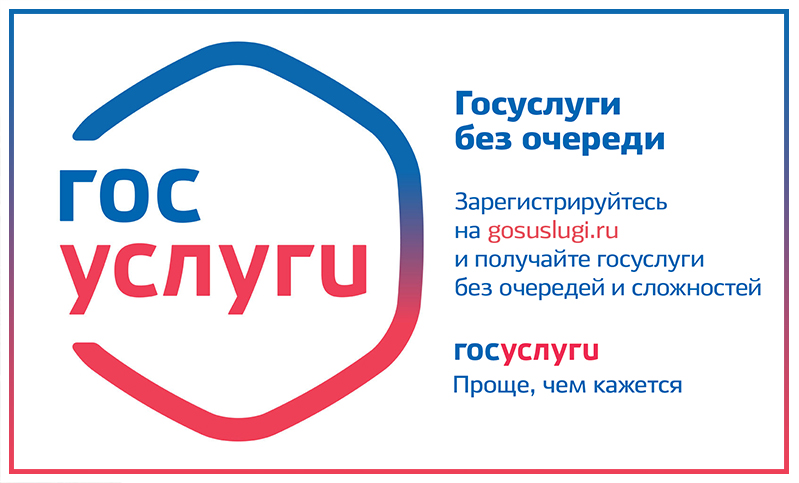 Проще, чем кажетсяКак зарегистрироваться на портале государственных услугhttp://gosuslugi.ru2017 год